  Shamshad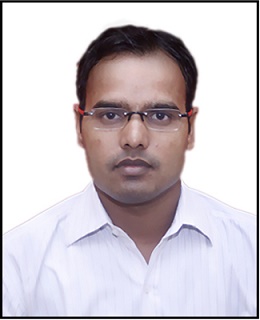 Shamshad.363040@2freemail.com   OBJECTIVETo build a career that utilizes my management skills and abilities that offers professional growth and enables me to make a positive contribution towards organizational goals.WORK EXPERIENCERAK BANK (Current Employer) Oct 2016Designation: Relationship OfficerRoles and Responsibilities:-To promote the sales of various personal banking products in the allocated markets. To achieve sales targets agreed with the Direct Sales Manager. To provide MIS & competitor feedback on a weekly basis. To conduct promotional activities group meetings and road shows to achieve budgeted sales volumes. This is with respect to establishing company tie-ups for selling cards. Managing achievements of sales objectives by setting sales targets Madhyam Buildtech Pvt. Ltd March.2014-Sept 2016Location- New DelhiDesignation: Finance Excutive Roles and Responsibilities:-Preparing and analyzing accounting records and financial statements reportsAssess accurately and confirm to reporting and procedural standards of the reportsStudying the reports given by auditors and CA and submitting them to the management  Analyze business operations, trends, costs, revenues, financial commitments, and obligations,                       to project future revenues and expenses or to provide advice. A voiding outstanding expenses and managing the petty cash Establishing table of accounts  Assigning entrie s to proper accounts  Preparing periodic reports to compare budgeted costs to actual costs. Using accounting tools wherever necessary  Handling ledger accounts and keeping the check for any invoices or payments  Preparing and analyzing accounting records and financial statements reports  Assess accurately and confirm to reporting and procedural standards of the reportsKotak securities ltd. Oct 2011 - March 2014          Location- New Delhi         Designation: Office  Assistant       Roles and Responsibilities:-Key in, check over, proofread and finalize letters, reports, statements, invoices, forms, presentations and further documents, from notes or Dictaphone, using computers.Maintain and arrange reports from manual or electronic files, inventories, mailing lists and databases.Process inward and outgoing mail, both manually and automatically.Give general information to customers and the public.Photocopy and gather documents for allocation, mailing and filingManaging the house keeping and security guard staffs’ data and duties.Responsible for checking the cleanliness of office.Responsible for checking the office’s assets are in good condition.Responding the mails.SCHOLASTIC EDUCATION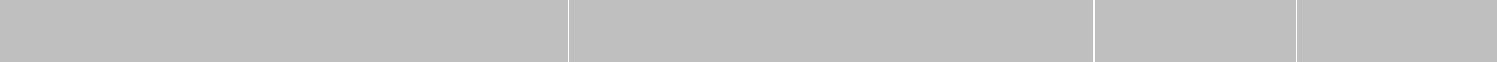 Business research project on platinum panel an SMEs industry of delhi.RESEARCH PROJECT in “global financing and exposure in currencies risk” under international economics.Practical knowledge of operation banking and retail banking.Research project in retail industry under management of technology and international business negotiation of India.Research project on bank reconciliation system in India and knowledge management in data mining and data warehousing. Published Research paper On”Islamic banking as a medium of inclusive growth in india: issues and opportunities.’’ In aimt journal of management.Participated in university sport meet in Lucknow.GD interface member for college admission in Lucknow  TECHNICAL KNOWLEDGE	Confident.Positive attitude.Optimistic and self motivated.Down to earth and ethical.Organizing skill.VISA STATUSResidence VisaDegreeInstitutionYearScore     B.COM D.D.U. University Gorakhpur UP200850.00%Class XII (UP) M.S.I. Inter college Gorakhpur UP200563.00%Class X (UP) A.G.I.C. Inter college Padaruna UP200350.00%     PROJECT UNDERTAKEN     ACHEIVEMENTOPERATING SYSTEMSOPERATING SYSTEMSOPERATING SYSTEMSOPERATING SYSTEMSOPERATING SYSTEMSOPERATING SYSTEMSAPPLICATION TOOLSMS Windows (7,10,XP, 2003, 2000)MS Windows (7,10,XP, 2003, 2000)MS Windows (7,10,XP, 2003, 2000)MS Windows (7,10,XP, 2003, 2000)MS Windows (7,10,XP, 2003, 2000)MS Windows (7,10,XP, 2003, 2000)MS Office (Excel, Word & Power  Point)Tally9.0     STRENGTH